Informatika – izb 8. razred18.-19.5.2020. (ponedjeljak i utorak)Nastavna cjelina: Izrada prezentacijaNastavna jedinica: Grafički elementi prezentacijePokrenemo program MS PowerPoint  – program za izradu prezentacijaZnanje koje smo stekli u šestom i sedmom razredu sada ćemo primijeniti pri crtanju i oblikovanju grafičkih oblikaOtvorit ćemo praznu prezentaciju gdje se nalaze grafički oblici i kako ih koristiti:Grafički oblici se nalaze na kartici Umetanje (Insert) u grupi alata Ilustracije (Illustration), gumb Oblici (Shapes)Nakon odabira izgleda slajda, na primjeru pčele i cvijeta objasniti uporabu grafičkih oblika kod crtanjaKlikom na gumb Oblici (Shapes) odabrat ćemo oblik Elipse kojim ćemo nacrtati tijelo pčelePokazivač miša će promijeniti oblik u znak plusa te pritisnutom lijevom tipkom razvučemo elipsu do željene veličineOblik će biti automatski označen i pojavljuje se dodatna kartica Oblikovanje gdje možemo iz grupe alata Stilovi oblika (Shapes Styles) birati koju želimo boju ispune (za početak ćemo birati bez ispune)Isti oblik ćemo koristiti za crtanje glave, očiju i ustaKako bismo dobili kružnicu, pri crtanju treba pritisnuti tipku ShiftZa crtanje nogu koristit ćemo oblik Bločni lukNa označeno obliku primjećujemo kružnu zelenu hvataljku pomoću koje oblik možemo zakretatiKada smo dobili oblik noge, oblik ćemo kopirati za ostale nogeTicala na glavi crtamo pomoću oblika LukAko nam se oblici preklapaju, rasporedit ćemo ih tako da označimo oblik i na kartici Oblikovanje – grupa alata Razmještaj koristimo naredbe Premjesti ispred ili Premjesti izaCvijet crtamo pomoću oblika Elipse i PravokutnikaCrtežu možemo dodavati oblake, ptice, travu, nebo…(po želji)Kada smo nacrtali crtež, oblike ćemo obojitiOznačimo oblik i na dodatnoj kartici Oblikovanje - Stilovi oblika (Shapes Styles) – Ispuna oblika biramo boju ispuneNa istoj kartici u istoj grupi alata imamo gumb Kontura oblika (Shape Outline), biramo boju konture (linije)pomoću brzog izbornika možemo mijenjati oblicima bojuU dijaloškom okviru Oblikovanje oblika nudi nam se veća mogućnost ispune s prijelazom (biranje dviju ili više boja)Kako bi objekti izgledali stvarnije, u dijaloškom okviru Oblikovanje oblika možemo im dodati trodimenzionalnostBudući da se crtež pčele sastoji od više objekata, poželjno ih je grupirati u jednu cjelinu radi lakšeg premještanjaSve objekte je potrebno označiti klikajući na svaki objekt posebno i držeći pritisnutu tipku ShiftKada smo označili sve objekte, kliknemo desnom tipkom na crtež i iz brzog izbornika biramo naredbu Grupiraj (Group)Grupirani crtež uvijek možemo razgrupirati tako da na crtežu kliknemo desnom tipkom i iz brzog izbornika biramo naredbu Razgrupiraj (Ungroup)Ako želimo svim oblicima primijeniti istu boju, najbolje je napraviti dok su oblici grupiraniIshodi učenja: Učenici će moći:Umetati grafičke oblikeMijenjati dimenzije grafičkim oblicimaMijenjati boju ispune i konture oblikaPrimjenjivati različite efekte oblikaPrimjenjivati 3D efektOdređivati raspored oblikaCrtati crteže koristeći oblikeGrupirati oblikeRazgrupirati grupirane oblikeVježbaNapravite novu praznu prezentaciju.Naslovnom slajdu promijenite izgled u Prazno. Izradite slajd na temelju prikazane slike ispod.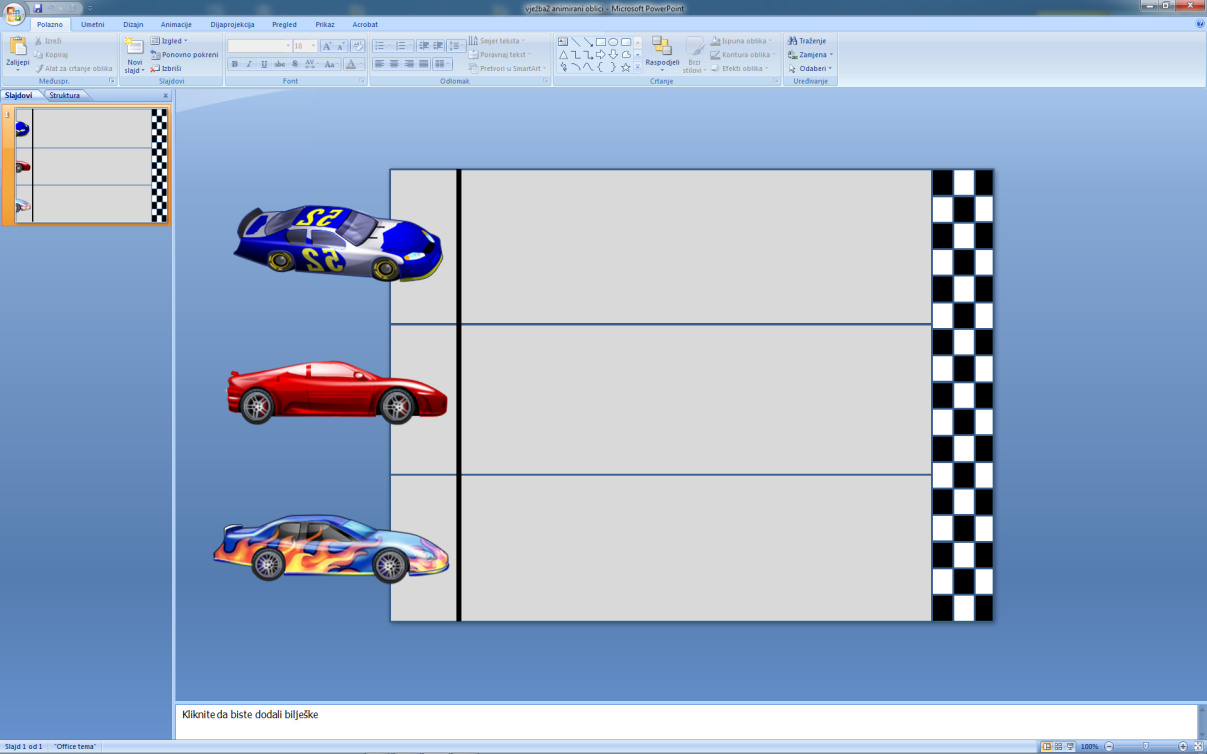 Pri izradi slajda potrebno je koristiti oblike, pravokutnike za izradu staze svakog pojedinog automobila, pravokutnike za izradu ciljne trake te liniju za startnu traku na stazi. Automobile ćete pronaći u isječcima crteža, pretražujući ključnu riječ auto. Umetnute automobile treba premjestiti na vrh svih objekata korištenjem naredbe Premjesti ispred.Automobile treba animirati tako da se kreću po stazi s lijeva na desno. Prilikom crtanja putanje kretanja automobila pripazite da svi automobili ne stignu do cilja u isto vrijeme.Prezentaciju spremite u mapu Vježba pod imenom Utrke automobila.Vježbu  poslati na mail osscerin@gmail.com.Oni koji ne mogu odraditi vježbu mogu sastaviti pitanja i odgovore iz dosadašnjih lekcija ovoga polugodišta i poslati na mob.063/455-730 viber, whatsapp.